Лиса - любимая героиня многих русских народных сказок, умная и хитрая, кого угодно проведёт! Называют лисичку в сказках ласково, а ещё по праву величают лисичку рыжей красавицей и говорят про неё: “ Лиса - всему лесу краса!”Вот и в нашей группе 7 декабря  прошёл мастер-класс  по конструированию из бумаги. Мастер Ангелина научила умельцев  из подручного материала изготавливать лисичку. Ребята придумали наклеить лисичку на ободок. Сколько красивых  масок у нас получилось. Дошколята еще долго играли с ними.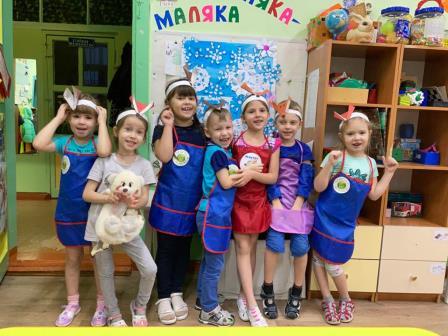 Воспитатель старшей дошкольной группы Н.П.Дымченко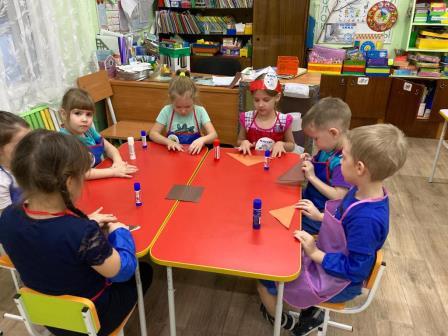 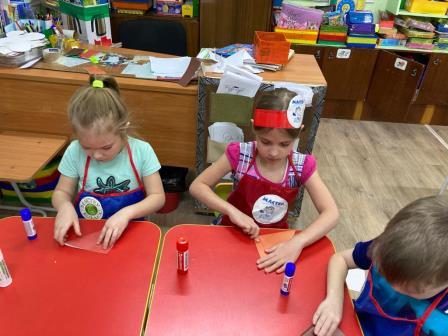 